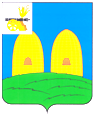 Контрольно-ревизионная комиссия муниципального образования Рославльского городского поселения Рославльского района Смоленской областиот 01.04.2016 года №1                                                                         Директору  МУП «ККУ»                                                                         Н.В.Щербатюку              ПРЕДПИСАНИЕ         В соответствии с пунктом 2.1. Плана работы Контрольно-ревизионной комиссии муниципального образования Рославльского городского поселения Рославльского района Смоленской области на 2016 год проведено контрольное мероприятие «Проверка результативности (эффективности и экономности) использования средств бюджета Рославльского городского поселения Рославльского района Смоленской области предоставленных в виде субсидий в 2015 году и текущем периоде 2016 года  МУП «Комбинат коммунальных услуг» муниципального образования «Рославльский район» Смоленской области». В  ходе  проведения  контрольного  мероприятия  выявлены следующие нарушения: Контрольно-ревизионная комиссия муниципального образования Рославльское городское поселение Рославльского района Смоленской области,ПРЕДПИСЫВАЕТ- вернуть в бюджет Рославльского городского поселения полученную субсидию на возмещение недополученных доходов по предоставлению услуг бань за 2015 год в сумме 315 602,31 рублей;          - устранить указанные нарушения в срок до 29 апреля 2016 года.С учетом изложенного и на основании статьи 16 Федерального закона  «Об  общих  принципах  организации  и  деятельности контрольно-счетных  органов  субъектов Российской  Федерации  и муниципальных  образований»  предписывается незамедлительно устранить  указанные  факты  нарушений,  возместить  нанесенный муниципальному  образованию  Рославльское городское поселение  ущерб  и  привлечь  к ответственности  должностных  лиц,  виновных  в  нарушении законодательства Российской Федерации.О  выполнении  настоящего  предписания  и  принятых  мерах необходимо  проинформировать  Контрольно-ревизионную комиссию муниципального образования Рославльское городское поселение Рославльского района Смоленской области  до 4 мая 2016 года.Неисполнение   в   установленный  срок  настоящего  Предписания  влечет административную  ответственность  в  соответствии  с частью 1 статьи 19.5 Кодекса Российской Федерации об административных правонарушениях.Председатель 	Контрольно-ревизионнойкомиссии                                                                                                  В.Л.Антошкин216500,Смоленская область, г.Рославль, ул. Заслонова д.2,каб.18, т. 848134 6-41-97, ,e-mail krkgroslavlya@mail.ru3.Содержание нарушенияНаправление средств бюджета Рославльского городского поселения и оплата денежных обязательств в целях, не соответствующих целям, определенным Решением о бюджете Рославльского городского поселения и  документам, являющимся правовым основанием предоставления указанных средств (затраты на содержание паспортистов не входят в тариф и не регулируются органами местного самоуправления) в 2015 годах.3.Нарушение в денежном выражении315 062,31 рублей3.Дата (период) совершения нарушенияс 4.02.2015 по 29.12.20153.Нарушенные положения нормативных правовых актов (со ссылками на соответствующие пункты, части, статьи)- п.1 ст.306.4 БК РФ;- пп.3 п.2 ст.78 БК РФ;- ст.38 БК РФ;- ст. 15.14 КоАП РФ;-целевая статья 1526082 «Субсидия на возмещение недополученных доходов , в связи с оказанием услуг бань в результате регулирования органами местного самоуправления тарифов», предусмотренная Приложениями 6,7,8,10 Решения Совета депутатов Рославльского городского поселения от 12.12.2014 года №59 «О бюджете Рославльского городского поселения Рославльского района Смоленской области на 2015 год»;- ч.2 Порядка предоставления из бюджета Рославльского городского поселения Рославльского района Смоленской области субсидий юридическим лицам (за исключением субсидий государственным (муниципальным) учреждениям), индивидуальным предпринимателям, физическим лицам-производителям товаров, работ, услуг на возмещение недополученных доходов в связи с оказанием населению жилищных услуг и услуг бань в результате регулирования тарифов органами местного самоуправления, утвержденного постановлением Администрации муниципального образования «Рославльский район» Смоленской области от 17.02.2014 №301  (в ред. от 31.12.2014 №3296)3.Документы, подтверждающие нарушение- Решение Совета депутатов Рославльского городского поселения от 12.12.2014 года №59 «О бюджете Рославльского городского поселения Рославльского района Смоленской области на 2015 год» (в ред. от 18.12.2015№42);- Решение Совета депутатов Рославльского городского поселения Рославльского района Смоленской области от   20 декабря 2013 года № 46 «Об установлении тарифов на услуги бань для населения»;-Постановление Администрации муниципального образования «Рославльский район» Смоленской области от 17.02.2014 №301(в ред. от 31.12.2014 №3296);- отчеты о недополученных доходах МУП «ККУ» за  2015 год;- Платежные поручения от 04.02.2015 №006; от 04.03.2015 №045, от 02.04.2015 №072, от 07.05.2015 №115, от 03.06.2015 №152, от 03.07.2015 №186, от 05.08.2015 №267, от 04.09.2015 №345, от 10.09.2015 №354, от 14.09.2015 №357, от 15.09.2015 №360, от 18.09.2015 №367, от 05.10.2015 №390, от 06.10.2015 №394, от 8.10.2015 №395, от 05.11.2015 №437, от 11.11.2015 №443, от 08.12.2015 №490, от 23.12.2015 №495, от 14.12.2015 №496, от 29.12.2015 №535;